1. FUNDAMENTACIÓN“Alfabetización Inicial” es una asignatura ubicada en el 3er Año del Profesorado de Nivel Inicial que tiene como finalidad “acercar a los/as futuros/as docentes de Nivel Inicial a los conceptos centrales de la alfabetización, partiendo de la alfabetización inicial hasta la avanzada. El conocimiento de los aspectos centrales del tema, de los diversos debates en torno al mismo, de los avances que se han producido en cuanto a la temática fundamental del espacio debe permitir adquirir conocimientos para el futuro desempeño de la profesión considerando también el aspecto político de los procesos de alfabetización dado que es innegable que tiene una correlación con la vulnerabilidad social y con la marginación. Se pretende promover la indagación en este proceso tan complejo de apropiación de la lengua, que requiere tanto esfuerzo por parte del/la niño/a en un tiempo relativamente breve; reflexionar acerca del protagonismo relevante del/la docente en la Educación Inicial, qué lugar ocupará en el desarrollo de la expresión lingüística y cuáles serán los espacios que tomarán los usos del lenguaje como instrumento de relación-indagación del medio. Esta unidad pretende también fortalecer los fundamentos adquiridos en la unidades precedentes de la secuencia -literatura infantil y lengua y su didáctica- y avanzar hacia el aprendizaje de prácticas alfabetizadoras, hacia un saber alfabetizar; saber que se ajustará a las lógicas y fines del nivel para el que se forman.” Para poder abordar esta tarea sería necesario que las estudiantes tengan una aproximación a los distintos enfoques sobre la adquisición de la lengua y conozcan los niveles lingüísticos. Asimismo, es importante que hagan un recorrido histórico por los distintos métodos de alfabetización hasta llegar a la propuesta equilibrada actual que ha sido promovida por el “Ciclo de Desarrollo Profesional Docente en Alfabetización Inicial”,  ciclo que propone una perspectiva integradora de distintos enfoques: psicogenético y socio-histórico acerca del sujeto de aprendizaje: psicolingüístico y sus abordajes didácticos, así como el sociolingüístico que permite pensar la enseñanza de la lengua desde la diversidad lingüística. Un recorrido por los distintos métodos de alfabetización permitirá ver cuáles son sus huellas en nuestro sistema educativo y evaluar las posibilidades de instalar una nueva forma de enseñanza. Gracias a estos estudios será posible el análisis de casos y una aproximación a la situación áulica, por lo que se acudirá a los aportes de la Didáctica General, y su relación con la Didáctica de la Lengua y la Literatura, donde confluyen las distintas perspectivas teóricas en función del sujeto.  Muchos de estos temas fueron enseñados en Lengua y su Didáctica en 2do año, pero aquí tendrán una nueva mirada a la luz de preguntas que permitan deconstruir y construir las condiciones necesarias para alfabetizar. Si consideramos, siguiendo a Freire, que la educación es un “acto de conocimiento”, que sólo podemos conocer “a través de la praxis”; entonces afirmamos que se puede dar comienzo al acto educativo recién cuando conocemos nuestra propia realidad con la intención de poder transformarla.  Sólo se puede enseñar a aprender y a crear conocimiento,  si tenemos en cuenta a los sujetos en formación como “actores” con su propia historia personal, con una manera particular de relacionarse con la palabra, con sus propios mitos sobre la práctica docente y con una proyección sobre su futuro profesional. ¿Cómo se acercaron estos/as futuros/as docentes a la palabra? ¿Cómo fueron sus primeras experiencias? ¿Hubo canciones de cuna, rondas, juegos? ¿Alguien les gritaba cuando no podían leer? ¿Cómo ven el analfabetismo en la actualidad? ¿Cómo se imaginan la futura práctica docente? ¿Hay una intención de reflexión ante la realidad educativa? Sin las respuestas a estas preguntas no podemos iniciar la inmersión en el mundo de la alfabetización inicial; porque alfabetizar hoy es un desafío que va más allá de aplicar un método en el aula: es forjar constantemente un proceso democratizador, lo que implica incluir a las minorías sociales, culturales y étnicas. Es decir que en este espacio se pretende suscitar en forma genuina aquellas preguntas para poder empezar el camino de la alfabetización lleno de nuevos cuestionamientos, subyacentes en los más recientes trabajos de investigación: ¿Cómo lograr que ya desde la educación inicial se aprenda a leer y a escribir?¿Qué disciplinas estudian el lenguaje y su adquisición? ¿Qué métodos fueron utilizados para la alfabetización inicial y cuáles son sus huellas en la práctica áulica actual? ?¿Cuáles son las problemáticas de la lectoescritura en el campo teórico y en la práctica escolar? ¿Cómo construir espacios para el encuentro con la palabra? ¿Cómo hacerlo sin que las desigualdades con las que llegan los/as chicos/as a la escuela se vuelvan un obstáculo que agudice las situaciones de fracaso escolar?Para organizar los saberes  que son propios de este espacio, se tendrán en cuenta como lo hizo Yolanda Reyes que “El hecho de nacer nos sitúa ya de lleno en un universo de palabras, de símbolos y de significados. Para el recién nacido, ese mundo de significaciones es un parloteo indescifrable e ininteligible que empieza a cobrar sentido sólo en la medida en que aparece alguien que lo lee, que lo descifra y que funda en él los primeros significados”. Desde esta postura es que consideramos que debemos partir de esas primeras manifestaciones del lenguaje, en donde el cuerpo habla, en donde el afecto sienta las bases para un futuro lleno de palabras: recuperar las canciones de cuna, los juegos corporales versificados, las primeras narraciones, será el punto de partida para abordar esas grandes preguntas acerca de la naturaleza del lenguaje.Asimismo, se profundizará el estudio de los aportes de la Ciencia Cognitiva que se ocupa de los procesos cognitivos que subyacen en la adquisición y uso de las lenguas; en especial para esta etapa de la formación y para el campo de la lectoescritura, habrá un acercamiento a los estudios de la Psicología Cognitiva desde el enfoque socio-histórico y desde el enfoque psicogenético, con autores como Vigotsky, Bruner y Piaget que, más allá de las diferentes ópticas con las que miran el objeto de estudio, consideran a la lectoescritura como una actividad lingüístico-cognitiva muy compleja, donde el lector construye un modelo mental del texto que lee basándose en sus conocimientos previos. En relación a la escritura, y a partir de estos aportes teóricos, será Emilia Ferreiro quien con su equipo de investigación, desde una mirada constructivista, comprobará que el niño construye sus propios conocimientos sobre la escritura  y  que existen diversas etapas en la adquisición de ese sistema. Rueda advierte que “Es interesante observar que, aunque estos marcos adhieren a diferentes supuestos y premisas y se los suele considerar muy distintos, hay una sorprendente aunque significativa convergencia con respecto a los principios para la enseñanza. En el nivel más básico, por ejemplo, la enseñanza temprana en la escritura debería tener en cuenta las primeras raíces evolutivas y sociales del lenguaje como herramienta, así como las conexiones existentes con un complejo más amplio de logros evolutivos tales como el lenguaje oral”. Es decir que aunque cada una de estos enfoques enfatiza distintos aspectos, existe un componente clave que es el rol mediador del/la docente, cuya intervención será importante en la interacción verbal, en la adquisición de la conciencia fonológica y en la evolución constante en las distintas etapas. 2. OBJETIVOSQue cada estudiante: Profundice el conocimiento de los distintos aportes teóricos sobre el estudio de la lengua que permitan  especialmente el abordaje de los enfoques de la alfabetización inicial.Realice un recorrido histórico de los distintos métodos de alfabetización hasta llegar a los enfoques actuales.Se cuestione acerca de las problemáticas de la lectoescritura en el campo teórico y en la práctica.Reconozca la legitimidad de todas las variedades lingüísticas.Experimente el juego y reflexione sobre su importancia en la escuela.Reflexione sobre las condiciones para construir espacios democráticos que permitan  el encuentro con la palabra.Estudie casos y proyecte posibles intervenciones didácticas.Descubra la posibilidad de transformar la realidad utilizando la palabra como medio y herramienta.Reconozca los estereotipos de género que se reproducen en textos destinados al público infantil, en los medios de comunicación, los textos de circulación escolar  y en la vida cotidiana.Seleccione textos de literatura infantil pensando en una infancia imaginativa y libre.3. CONTENIDOSEstructura conceptual4. METODOLOGÍA DE TRABAJOCuando se tuvieron en cuenta los Contenidos prioritarios del Diseño Curricular Provincial para elaborar el Marco Teórico, los Contenidos y los Objetivos del presente proyecto, se lo hizo poniéndolos en relación con los Núcleos de Aprendizajes Prioritarios del Nivel Inicial. De esa relación es que rescatamos -para tener en cuenta la forma de enseñar esta asignatura- el sentido de los aprendizajes del área en tanto apunten a “promover la alfabetización inicial reconociendo la importancia del lenguaje para el acceso a los conocimientos, para recrear las prácticas culturales al mismo tiempo que posibilitar el ingreso a otros mundos posibles; a reconocer el valor de la diversidad de las lenguas y culturas indígenas y otras expresiones particulares de las infancias pertenecientes a espacios sociales rurales y urbanos; a la exploración de las posibilidades de representación y comunicación que ofrecen la lengua oral y escrita; a la participación en conversaciones acerca de experiencias personales o de la vida escolar (rutinas, paseos, lecturas, juegos, situaciones conflictivas, etc.) y en los juegos dramáticos, asumiendo un rol; a la participación en situaciones de lectura y escritura que permitan comprender que la escritura es lenguaje y para qué se lee y se escribe; a la escritura exploratoria de palabras y textos (su nombre y otras palabras significativas, mensajes, etiquetas, relatos de experiencia, entre otras); a la iniciación en la producción de textos escritos dictados al maestro y la frecuentación y exploración de distintos materiales de lectura de la biblioteca de la sala y de la escuela; a la exploración de las diferentes tipologías textuales: explicativas, narrativas, argumentativas, etc; así como a la escucha y el disfrute de las narraciones orales o lecturas (cuentos, poesías y otros textos) realizadas por el docente. La iniciación en la apreciación de la literatura.”Para lograr estos “sentidos” pondremos en juego  los contenidos teóricos de las distintas disciplinas que contribuyen a estudiar la alfabetización inicial, la reflexión sobre la propia historia y praxis como usuarios/as del lenguaje y la aplicación de este estudio y reflexión a diversos casos. La conexión entre la praxis y la teoría, se dará a medida que se puedan ir gestando las preguntas fundamentales de los estudios del lenguaje. Los encuentros se darán con dos modalidades que se relacionarán desde una perspectiva dialógica: de lo teórico a lo práctico y viceversa.  La confluencia de estas dos modalidades dará origen a la construcción de la reflexión teórica, las prácticas del lenguaje (oralidad, lectura, escritura), la metacognición y un primer acercamiento a la transposición didáctica. La secuenciación de contenidos, además de tener en cuenta la estructura conceptual aquí planteada y el resultado de la interacción entre docente/alumno/a y conceptos, será articulada con elementos de  la Práctica Profesional Docente III (Sistematización de experiencias-Análisis de la Organización y de la Práctica Profesional-Trabajo de campo), así como con lo que vayan aprendiendo en Didáctica del Jardín de Infantes y en Producción de Recursos Didácticos para el Nivel Inicial. 5. EVALUACIÓN – ACREDITACIÓN (CONDICIONES DE ALUMNO REGULAR Y LIBRE) Aunque en este espacio el resultado final es importante, ya que se deberá acreditar con una determinada nota (según sea Con Promoción sin Examen Final o Regular con Examen Final), la evaluación será procesual y problematizadora, ya que tanto el proceso como el producto serán tenidos en cuenta cualitativamente para reflexionar acerca de la calidad de la comprensión y del desempeño. Será problematizadora porque, de esta manera, se generan interrogantes acerca de los progresos y obstáculos en el aprendizaje, se promueven revisiones de los procesos de aprendizaje, se permite rediseñar las estrategias metodológicas y se favorece  la corrección, la tutoría y el seguimiento sistemático de la tarea. Se establecerán los criterios de evaluación con antelación y se acordará un contrato didáctico con los/as alumnos/as. Así se pautará, por ejemplo, para la evaluación oral: La adecuación al registro y al tono según la actividad (Disertación, exposición formal, debate), la normativa, los elementos paralingüísticos y la organización coherente del discurso. Para la evaluación escrita, se indicará el código de corrección. Se pautarán los aspectos a ser evaluados en forma criterial, a saber: conocimiento de las obras, de los conceptos teóricos, adecuación al registro, indagación del tono requerido para el tipo de texto elegido, organización de las ideas, tratamiento del lenguaje (coherencia, cohesión, normativa), utilización adecuada de otros materiales (imagen, sonido, etc.).En cuanto a los procedimientos e instrumentos de evaluación,  se intentará que permitan evaluar los distintos contenidos para poder proporcionar información concreta sobre lo que se pretende  evaluar, que permitan que la transferencia de los aprendizajes pueda realizarse en contextos distintos de aquellos en los que se han adquirido y que estén relacionados con la clase de experiencia que los alumnos tienen en la vida real.Así, por ejemplo, la presentación oral formal, será una instancia de evaluación tanto de contenidos como del “saber hacer”. En el plano oral se tendrá en cuenta la comprensión del tema de estudio, la claridad, organización y coherencia de las ideas; así como también la adecuación al contexto, la variedad léxica, el respeto por los turnos y los aspectos paralingüísticos. Los instrumentos para lograrlo son: Grilla de evaluación, observación y  grabador o filmadora.Por otra parte, la presentación formal de trabajos prácticos, informes y parciales, tendrá otros instrumentos de evaluación: Grilla (organización y cohesión, léxico, adecuación al contexto, al destinatario y a la tipología textual, normativa, etc.), escala de valoración y diario de clase.Además, para poder evaluar integralmente, es necesario tener en cuenta las actitudes frente al trabajo áulico. Las actividades grupales permiten obtener un registro sobre aspectos actitudinales, de integración y actuación social. Por ejemplo, en los debates sobre un tema pautado, se llevarán registros de conductas individuales y grupales, sumados a los diarios de clase. Estos instrumentos darán cuenta del nivel de compromiso, cooperación y responsabilidad frente a sí mismo, a sus pares y ante el docente.Por último, no debe olvidarse que es necesario brindarles a los y las estudiantes la posibilidad de autoevaluarse y co-evaluarse, de manera que puedan reflexionar sobre sus propias capacidades y desempeños. Esto puede lograrse a partir de cuestionarios, de escalas de autoevaluación y de la autocorrección. Es muy interesante agregarle a estos cuestionarios ítems sobre el desenvolvimiento de las docentes, con preguntas relacionadas con la metodología implementada, la apropiación del conocimiento y de habilidades; así como también, la relación interpersonal con los alumnos, que se pueden basar en los  lineamientos evaluativos del Analizador de la Gestión y el desarrollo curricular.AcreditaciónEstudiantes regulares. Deberán cumplir con los siguientes requisitos:Asistencia:  80%.Evaluación: Para tener derecho a examen final, se debe aprobar con 4 o más un parcial y un parcial de integración. Para promocionar sin examen final, los mismos trabajos deberán calificar con 7 o más.Estudiantes libres: Podrán presentarse a rendir quienes hayan elaborado un trabajo que aborde los grandes ejes temáticos. Este trabajo deberá tener un seguimiento tutorial previo y ser presentado por lo menos veinte (20) días antes de la mesa de examen.6. BIBLIOGRAFÍADel Estudiante: Se consigna en la estructura de ContenidosDe la cátedra: A.A. V.V. Alfabetización Inicial. Publicación de 0 a 5, La educación en los primeros años, Novedades Educativas, Buenos Aires, 1998. Reedición 2008.Borzone, Ana María y otras, Niños y maestros por el camino de la alfabetización, Ediciones Novedades Educativas, Bs. As., 2011.Botte, Emilce y Melgar, Sara (Coord), La formación docente en Alfabetización Inicial, Argentina, Ministerio de Educación, INFD. 2009-2010.Brailovsky, Daniel , Didáctica del nivel inicial, en clave pedagógica. Novedue, Buenos Aires,  2016.Braslavsky, Berta, Enseñar a entender lo que se lee. Alfabetización en la familia y en la escuela, FCE, Bs.As., 2005.Bruner, J., Desarrollo cognitivo y educación, Madrid, Morata, 2004.Calafato, Analía, “Juego y literatura: dos parientas cercanas en el Nivel Inicial”, en  Pitluk, Laura (Coord), La centralidad del juego la Educación Inicial, Homo Sapiens Ediciones, Rosario, 2018.Devetach, Laura, La construcción del camino lector,  Editorial Comunicarte, 2008. Diseño Curricular Provincial de la Formación Docente (2014).Ferreiro, Emilia; Teberosky, Ana, Los sistemas de escritura en el desarrollo del niño. Siglo XX, México,(Primera edición 1979-Decimoséptima edición 1997).Ferreiro, Emilia, Cap 2 “Desarrollo de la alfabetización: psicogénesis”, en Goodman, Yetta (Comp), Los niños construyen su lectoescritura. Un enfoque piagetiano, Buenos Aires, Aique, 1994.Ferreiro, Emilia, Alfabetización. Teoría y Práctica. Siglo XXI, México, 1997.Freire, Paulo, La naturaleza política de la educación,  Planeta-Agostini editores, Bs. As, 1994.Goodman Kenneth, “El lenguaje integral: un camino fácil para el desarrollo del lenguaje”, en Revista Lectura y Vida, Año 11, N2, pág 5-20.Goodman, Yetta Cap 1, “Descubriendo la invención de la lengua escrita en los niños” en Goodman, Yetta (Comp), Los niños construyen su lectoescritura. Un enfoque piagetiano, Buenos Aires, Aique, 1994.Kaufman, Ana María, La lecto-escritura inicial, Editorial Santillana, Bs. As., 1989.Lineamientos Curriculares Nacionales para la Formación Docente Inicial, 2007.Linuesa, María Clemente, “La enseñanza inicial de la lengua escrita” en La formación docente en Alfabetización Inicial, Argentina, Ministerio de Educación, INFD. 2009-2010. NAP (Núcleos De Aprendizajes Prioritarios Nivel Inicial) Ministerio De Educación, Ciencia y Tecnología. Origlio, Fabrizio, Alfabetización Cultural en la escuela infantil,  Novedades Educativas. Buenos Aires, 2013. Pastor y otros, Diseño Universal para el Aprendizaje (DUA). Pautas para su  Introducción en el Currículo. España. Ministerio de Economía y Competitividad en la convocatoria del Plan Nacional de I + D + i . 2008-2011. Subprograma de Proyectos de Investigación Fundamental 2011-2014. Pitluk, Laura (Coord) La centralidad del juego en la Educación Inicial. Diferentes modalidades lúdicas. Homosapiens, Rosario, 2018.Pujato, Beatriz: El ABC de la alfabetización ¿cómo enseñamos a leer y escribir? Homo Sapiens ediciones. Rosario. Santa Fe. 2009.Ramos, María Cristina, La casa del aire. La literatura en la escuela para inicial y primer ciclo, Editorial Ruedamares, Neuquén, 2013. Selección 1 Selección 2. Selección 3Teberosky, Ana y Tolchisky, Más allá de la alfabetización, Ed. Santillana, Buenos Aires, 1997.Zamero, Marta. Instituto Nacional de Formación Docente, (2014). Clase 01: Alfabetización inicial: perspectiva histórica. Especialización Docente de Nivel Superior en Alfabetización Inicial. Buenos Aires: Ministerio de Educación de la Nación.7. ANEXO (CONTRATO PEDAGÓGICO a consensuar)CONTRATO PEDAGÓGICO 2023Las estudiantes y las docentes acordamos:Estudiantes: a. Participarán en distintas clases teóricas y prácticas y estudiarán diversos  materiales digitalizados escritos y audiovisuales. No siempre se les va a proponer la  realización y entrega de trabajos para calificar pero se espera una presencia activa que implica participar de las clases generando aportes de manera espontánea. b. La asistencia se registrará clase a clase y a partir de la participación en las actividades  previstas. En algunas ocasiones será la entrega de un trabajo, en otras la  participación en clase o en un foro, la participación en un documento compartido, otras acordadas en  cada actividad o ejercicio. c. Las y los estudiantes entregarán en tiempo y forma los trabajos solicitados, se  comprometerán a tener el material de estudio y a realizar las lecturas solicitadas.d. La evaluación será procesual y será repensada constantemente.  Se realizarán trabajos prácticos que pueden ser individuales, en parejas o grupales. e. Es un compromiso mutuo entender el trato armónico, de amabilidad, compañerismo, solidaridad y respeto en la dinámica de la cursada. f. Consideramos que ya se han incorporado las normas para citar otras autorías, por lo que si se observa un plagio, esto indicará que no se han cumplido con las pautas anteriores y ameritará que no se pueda obtener la promoción directa sin examen final. Docentes: a. Organizar y coordinar el proceso y la propuesta de la dinámica pensada para este espacio curricular. b. Informar con dos semanas de anticipación la fecha de entrega de trabajos prácticos. La devolución en un lapso de dos semanas posteriores a la entrega acordada.  Los trabajos serán devueltos con sugerencias y aportes de construcción y  acompañamiento. La calificación será APROBADO o “Sugiere volver a entregar” si fuera una actividad áulica sin previo aviso. En el caso de Parcial o Trabajo Práctico domiciliario, la nota será numérica. Siempre habrá posibilidades de recuperatorio, pudiendo promocionar si en la segunda entrega la nota es de 7 (siete) o más. c. Explicaciones y propuesta de material bibliográfico y audiovisual que oriente la puesta en  práctica de las actividades previstas. d. Acompañamiento, asesoramiento, corrección y seguimiento según las  dificultades que pudieran surgir a lo largo de las clases, en los diferentes encuentros.  e. Si fuera necesario, habrá devoluciones en instancias de intercambio, en  pequeños grupos.f. Es responsabilidad de las docentes el respeto por los tiempos previstos para las  clases .g. Las docentes se comprometen a explicar nuevamente aquellos temas que no  hayan sido comprendidos. h. Las docentes avisarán con tiempo su ausencia, y si fuera una situación de  emergencia, podrán avisar a través de la modalidad elegida por el grupo para estar en  contacto. i. Por decisión institucional, se habilitará un Aula en el Campus Virtual del Instituto para completar el tiempo de cursada.Observaciones: __________________________________________________________________________________________________________________________________________________________________________________________________________________________________________________________________________________________________________________________________________________________________________________________________________________________Fecha:Firma del Equipo Docente:Firma de las estudiantes: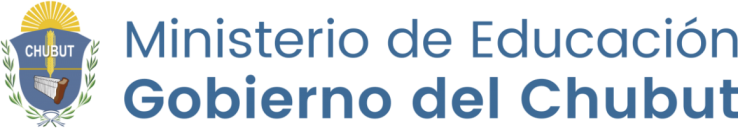 Dirección General de Educación SuperiorInstituto Superior de Formación Docente N° 803Puerto MadrynP R PROGRAMA 2023Carrera:Asignatura                                                                   Equipo Docente       EJE Transversal: Los juegos con poesía y ritmo. Creación de recorridos literarios: por autoras/es, temáticas, géneros. Lectura en voz alta del/la docente. Lectura interactiva. La narración de textos: creación del clima de escucha, estrategias de la voz y la gestualidad, interpretación del texto. La Educación Sexual Integral: Los estereotipos de género y su deconstrucción. Lenguaje Inclusivo.Bibliografía Eje transversal: Calafato, Analía, “Juego y literatura: dos parientas cercanas en el Nivel Inicial”, en  Pitluk, Laura (Coord), La centralidad del juego la Educación Inicial, Homo Sapiens Ediciones, Rosario, 2018.Origlio, Fabrizio, Alfabetización Cultural en la escuela infantil,  Novedades Educativas. Buenos Aires, 2013. Capítulo 1 y Capítulo 6 Ramos, María Cristina, La casa del aire. La literatura en la escuela para inicial y primer ciclo, Editorial Ruedamares, Neuquén, 2013. Selección 1 Selección 2. Selección 3Cabal, Graciela, Mujercitas eran las de antes y otros escritos. Buenos Aires, Sudamericana. Colección La llave. Versión corregida y aumentada, 1998.Autores/as significativos/as La literatura infantil internacional, nacional y regional.: Andruetto, Basch, Birmajer, Borneman, Cabal, Devetach, Kitamura, Mariño, Montes, Pescetti, Rodari, Roldán, Schujer, Shua, Silveyra, Villafañe, Wolf, Walsh, etc.EJE I ¿Qué huellas quedaron en nuestras representaciones sobre la alfabetización?Indagación personal y grupal de las representaciones sobre la alfabetización Bibliografía Eje ISelección de definiciones de diversas autoras.      EJE II ¿Cómo se dio la transición de los Métodos Tradicionales a los Nuevos Enfoques de Alfabetización?  Recorrido histórico de los métodos tradicionales de alfabetización y estudio de sus huellas en la práctica actual: Métodos analíticos, Métodos sintéticos.Cuáles fueron las teorías que rompieron con los métodos tradicionales.Cómo en la actualidad se continúa repensando la alfabetización en las aulas.Bibliografía Eje IIZamero, Marta. Clase 01: Alfabetización inicial: perspectiva histórica. Instituto Nacional de Formación Docente, 2014.Ampliatoria: Braslavsky, Berta, Enseñar a entender lo que se lee. Alfabetización en la familia y en la escuela, FCE, Bs.As., 2005.EJE III ¿Cuáles son los aportes teóricos que dieron lugar a nuevos enfoques de la alfabetización?Enfoque Sociohistórico (Vigotsky y Bruner) y Enfoque Psicogenético (Piaget). Teoría constructivista. La construcción del sistema de escritura del niño.  Niveles y subniveles del proceso de aprendizaje. Contextos socioculturales (Emilia Ferreiro). Teoría Naturalista del Lenguaje Integral (Kenneth y Yetta Goodman)Bibliografía Eje IIIAzzerboni, Delia. “Alfabetización Inicial. diferentes perspectivas” En A.A. V.V. Alfabetización Inicial. Publicación de 0 a 5, La educación en los primeros años, Novedades Educativas, Buenos Aires, 1998. Reedición 2008.Goodman Kenneth, “El lenguaje integral: un camino fácil para el desarrollo del lenguaje”, en Revista Lectura y Vida, Año 11, N2, pág 5-20.Kaufman, Ana María, La lecto-escritura inicial, Capítulo 2, “La historia de Luciano”. Editorial Santillana, Bs. As., 1989.Ferreiro, Emilia; Teberosky, Ana, Los sistemas de escritura en el desarrollo del niño. Siglo XX, México,(Primera edición 1979-Decimoséptima edición 1997).Conferencia de Emilia Ferreiro (25 Ago 2009) Argenmex. Emilia Ferreiro. Temporada 2009. Video disponible en: https://www.youtube.com/watch?v=-Qq-8nUMfp4 Clase de Teresa Neira. (14 Mar 2018) Vídeo creado por Teresa Neira y Pablo Nimo para el proyecto de Recursos Educativos Abiertos sobre lectoescritura en Infantil y Primaria de Proyecto EDIA de Cedec. Disponible en https://www.youtube.com/watch?v=_H54tEqlB4o&t=389sEJE IV   ¿Qué debemos saber como docentes sobre el lenguaje y sobre el sistema de la lengua, para luego lograr una buena intervención didáctica?La alfabetización inicial en contextos de diversidad cultural y lingüística. Sociolingüística. Teoría psicolingüística y su diversidad de influencias: Chomsky, Bruner, Piaget y Vygotsky. Conocimientos implicados en la alfabetización  inicial y avanzada. Los niveles lingüísticos: fonológico, morfológico, sintáctico, textual y discursivo.  La importancia del desarrollo de la conciencia fonológica y del trabajo con los niveles morfológico-semántico,  gramatical-textual y pragmático. Conciencia metalingüística. Bibliografía Eje IVBorzone, Ana María y otras, Niños y maestros por el camino de la alfabetización, Ediciones Novedades Educativas, Bs. As., 2011.Jaichenco, Virginia (2009-2010) , “Aprender a leer y escribir desde una perspectiva psicolingüística” en La formación docente en Alfabetización Inicial, Argentina, Ministerio de Educación, INFD. Arroyo, Liliana (2020), Niveles lingüísticos. [Vídeo] Disponible en https://www.youtube.com/watch?v=R7mX4faBfpQ&list=PLwJveSb2FW68SBxefBgQzO1dKhJyC_5AnEJE V ¿Cómo abordar las prácticas? La alfabetización desde una perspectiva integradora. El equilibrio entre las distintas dimensiones de la enseñanza: Dimensión del Sistema de Representación. Dimensión Comunicativa, la funcionalidad del lenguaje. Dimensión de la enseñanza del Código. Dimensión de la Comprensión lectora. Alfabetización Cultural. Hacia otra mirada de la educación inicial.Introducción a la planificación didáctica en lengua: Momentos, secuencias de actividades. Procesos, problemas y estrategias, mediadores.Diversificación de propuestas didácticas.  Intervención docente para facilitar la lectura interactiva y la producción escrita. Análisis y uso del Diseño Curricular y los NAP de Nivel Inicial.Articulaciones entre niveles desde la trayectoria de aprendizajes del sujeto. Bibliografía Eje VLinuesa, María Clemente, “La enseñanza inicial de la lengua escrita” en La formación docente en Alfabetización Inicial, Argentina, Ministerio de Educación, INFD. 2009-2010. NAP (Núcleos De Aprendizajes Prioritarios Nivel Inicial) Ministerio De Educación, Ciencia y Tecnología. Pastor y otros, Diseño Universal para el Aprendizaje (DUA). Pautas para su  Introducción en el Currículo. España. Ministerio de Economía y Competitividad en la convocatoria del Plan Nacional de I + D + i . 2008-2011. Subprograma de Proyectos de Investigación Fundamental 2011-2014. Origlio, Fabrizio, Alfabetización Cultural en la escuela infantil,  Novedades Educativas. Buenos Aires, 2013. Capítulo 1 y Capítulo 6 Pujato, Beatriz: El ABC de la alfabetización ¿cómo enseñamos a leer y escribir? Homo Sapiens ediciones. Rosario. Santa Fe. 2009. Capítulo 1, Capítulo 2, Capítulo 3.Brailovsky, Daniel , Didáctica del nivel inicial, en clave pedagógica. Novedue, Buenos Aires,  2016. Capítulo 5 “La evaluación en el Nivel Inicial”.